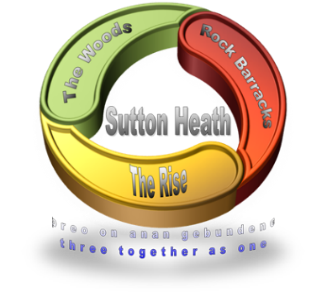 SUTTON HEATH PARISH COUNCILANNUAL GENERAL MEETINGMonday 15 May 2023to be held at 7pm in the Barnsdale Centre, Sutton HeathAGENDAElection of Chair and acceptance of officeElection of Vice-Chair and acceptance of officeTo receive the Declaration of Acceptance of Office forms for the Chair and Vice-ChairResignation of Councillors and Election of New CouncillorsChair appoints officers for year 2023/2024: Events contactApologies for absenceDeclarations of pecuniary and non-pecuniary interest in respect of agenda itemsMinutes of Annual General Meeting of 9th May 2022Approval of minutes of Parish Council meeting of 13th March 2023Other reports SCC / ESCTo agree the dates and venues for Council meetings for the year 2023/24:Proposed dates 2023:  10th July; 11th September; 13th NovemberProposed dates 2024:  8th January;  11th March; 13th May (Annual Parish Meeting and AGM)Finance:Income/expenditureAudit.  Heather Heelis Internal ControlUpdate on online bankingTo ratify previous decisionsTo approve Standing Orders (including new Code of Conduct)Confirm date of second first aid courseUpdate on Rock Gardens memorial stoneTo receive update From Events Committee Update on Disco EquipmentUpdate On Sutton Heath SingersUpdate on Petangue PitchTo receive update on Temporary use of Land To receive update on Emergency Plan (equipment etc)Planning applicationsPublic questionsCorrespondence received by Parish Clerk and drop-boxAOB